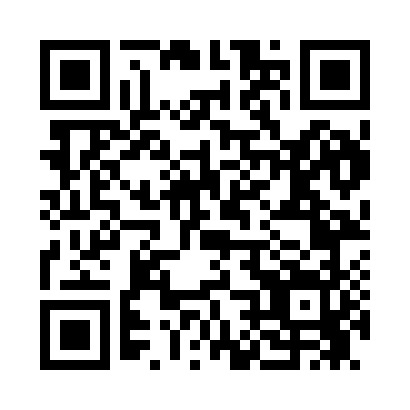 Prayer times for Penelas, Nevada, USAMon 1 Jul 2024 - Wed 31 Jul 2024High Latitude Method: Angle Based RulePrayer Calculation Method: Islamic Society of North AmericaAsar Calculation Method: ShafiPrayer times provided by https://www.salahtimes.comDateDayFajrSunriseDhuhrAsrMaghribIsha1Mon3:555:2912:554:528:219:552Tue3:565:3012:554:528:219:553Wed3:565:3012:554:528:209:544Thu3:575:3112:564:528:209:545Fri3:585:3112:564:528:209:536Sat3:595:3212:564:528:209:537Sun3:595:3312:564:528:199:528Mon4:005:3312:564:528:199:529Tue4:015:3412:564:528:199:5110Wed4:025:3512:574:528:189:5111Thu4:035:3512:574:528:189:5012Fri4:045:3612:574:528:179:4913Sat4:055:3712:574:528:179:4814Sun4:065:3712:574:528:169:4815Mon4:075:3812:574:528:169:4716Tue4:085:3912:574:528:159:4617Wed4:095:4012:574:528:159:4518Thu4:105:4012:574:528:149:4419Fri4:115:4112:574:528:139:4320Sat4:125:4212:574:528:139:4221Sun4:145:4312:584:528:129:4122Mon4:155:4412:584:528:119:4023Tue4:165:4412:584:528:109:3924Wed4:175:4512:584:518:099:3725Thu4:185:4612:584:518:099:3626Fri4:205:4712:584:518:089:3527Sat4:215:4812:584:518:079:3428Sun4:225:4912:584:508:069:3329Mon4:235:5012:584:508:059:3130Tue4:245:5112:574:508:049:3031Wed4:265:5112:574:508:039:29